                   Information Science And Engineering UG ClassroomSl. NoRoom NoPhotoCapacitySeminar Hall 312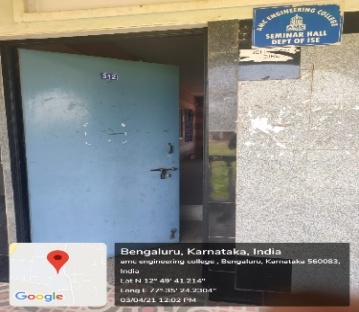 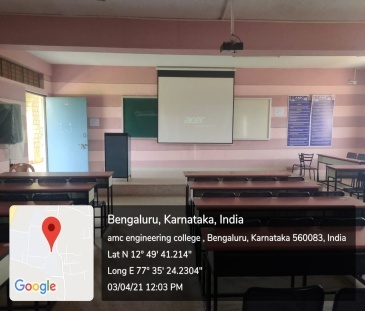 120Classroom 404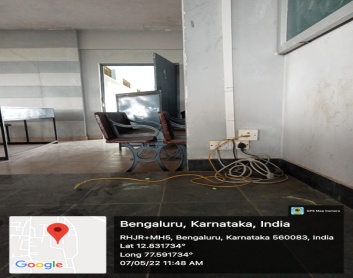 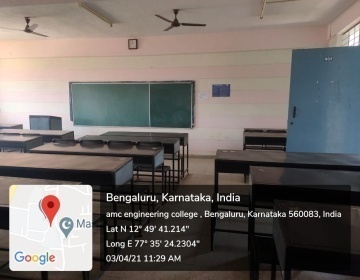 60Class Room405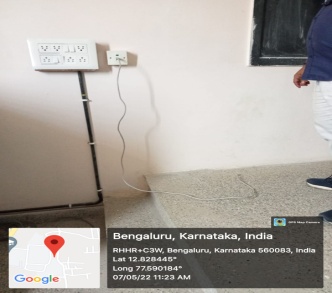 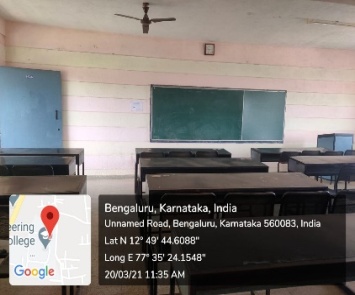 60Class Room406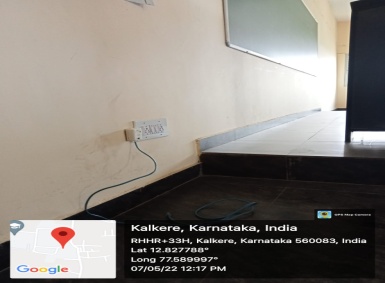 60Class Room409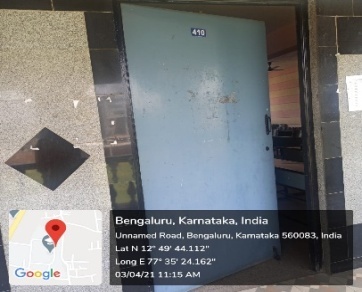 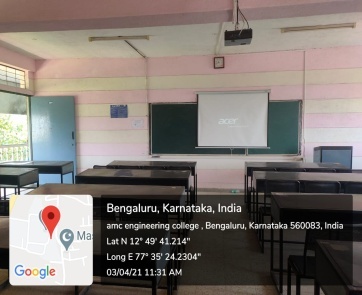 60Classroom 410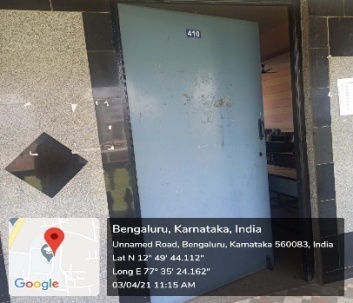 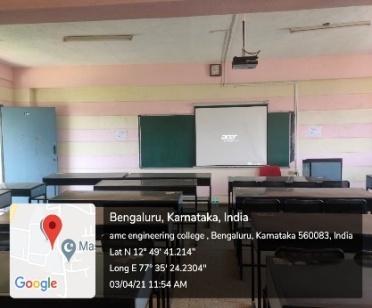 60Tutorial Room 407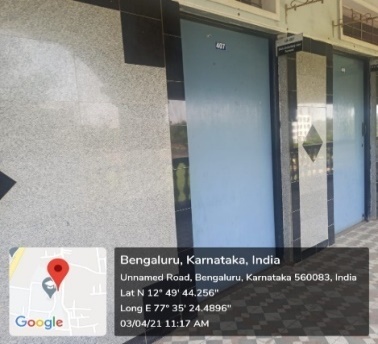 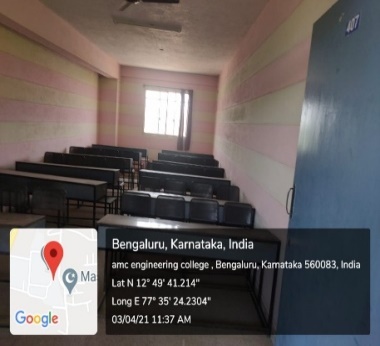 60Computer Lab Room 203A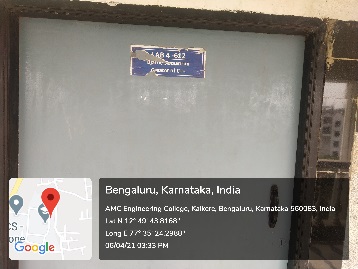 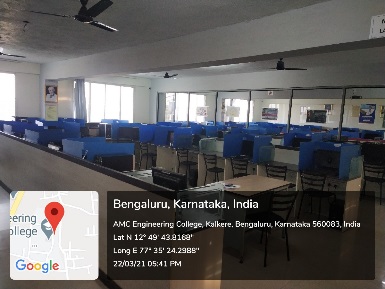 60Computer Lab Room 203B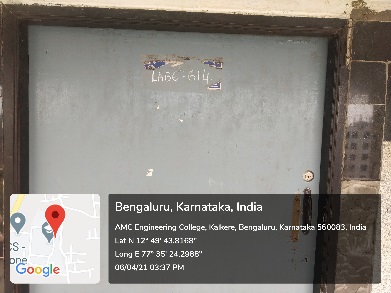 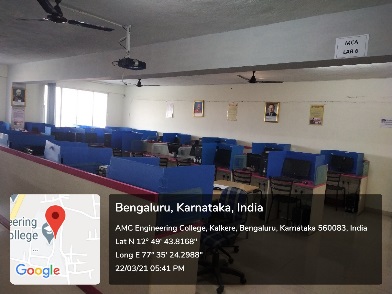 60Computer Lab Room 204A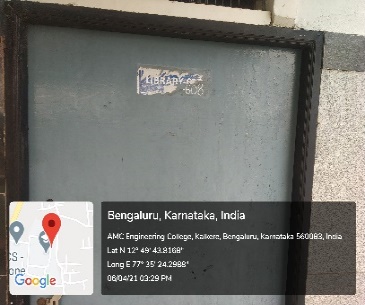 60Computer Lab Room 204B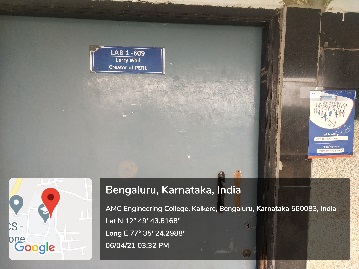 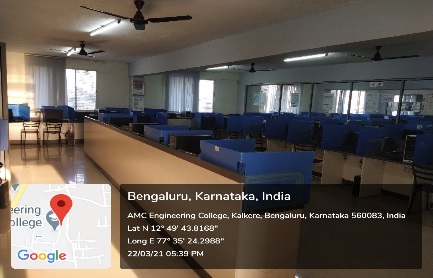 60Computer Lab Room 205A60Computer Lab Room 206A60Computer Lab Room 206B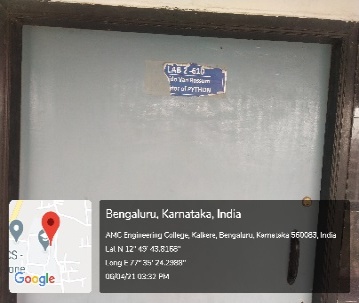 60